Sample text here.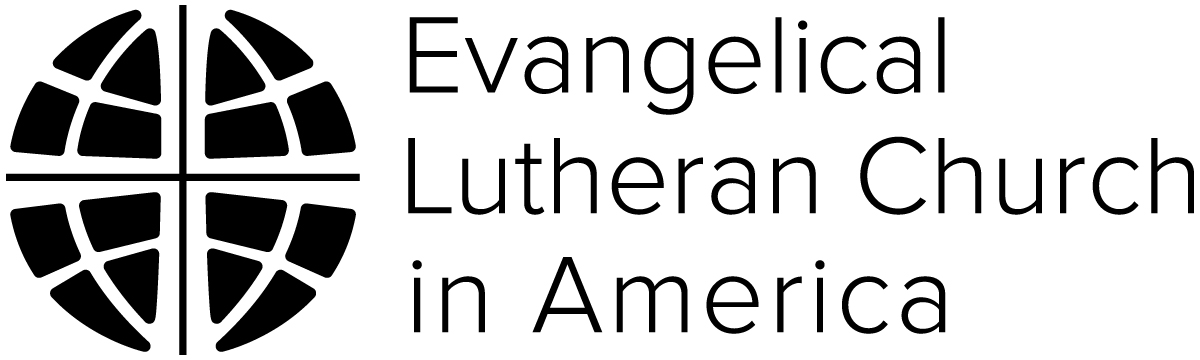 